Attachment 1: NICHD DASH – Study Submission and Cataloging Survey 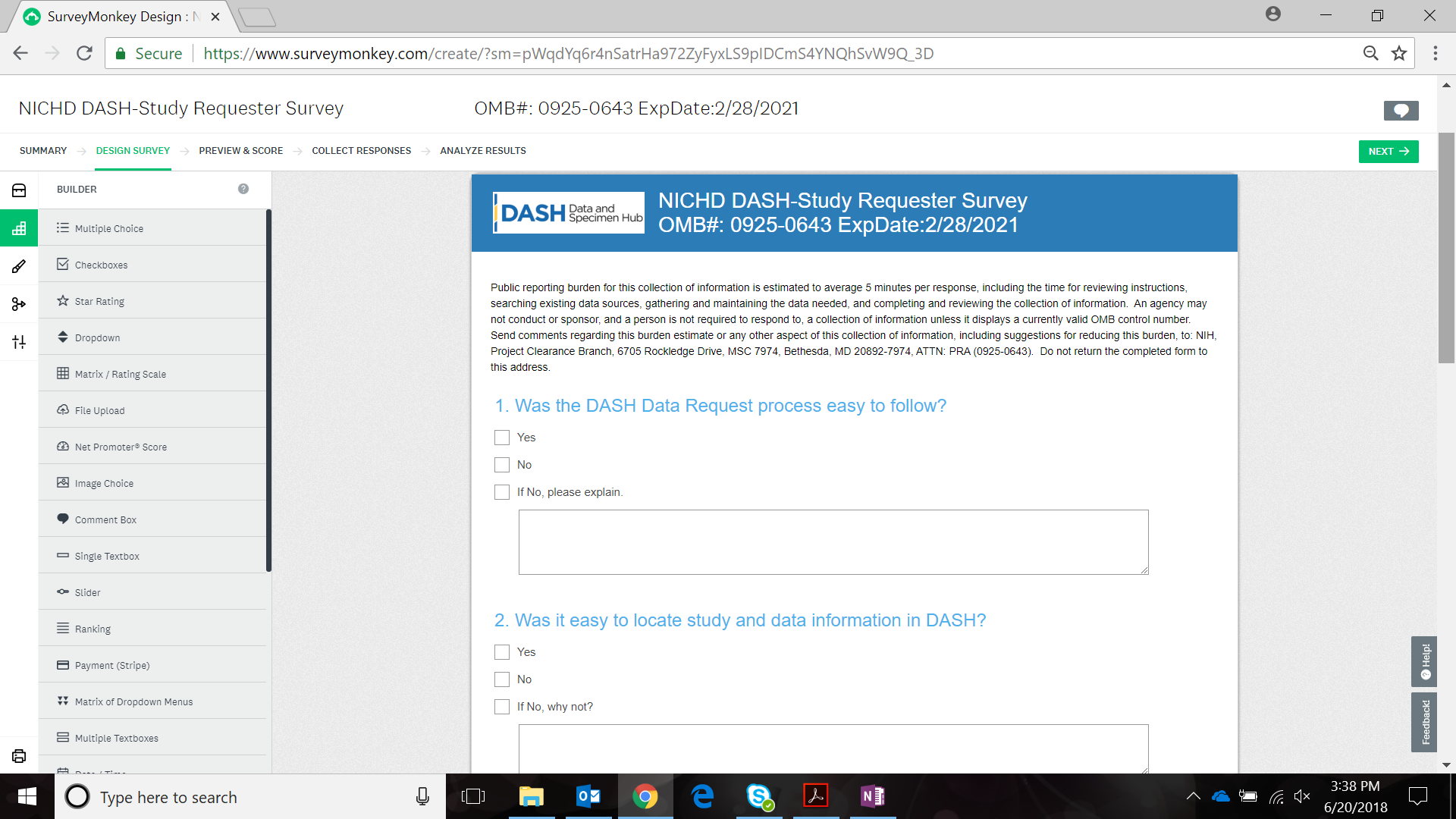 Public reporting burden for this collection of information is estimated to average 5 minutes per response, including the time for reviewing instructions, searching existing data sources, gathering and maintaining the data needed, and completing and reviewing the collection of information. An agency may not conduct or sponsor, and a person is not required to respond to, a collection of information unless it displays a currently valid OMB control number. Send comments regarding this burden estimate or any other aspect of this collection of information, including suggestions for reducing this burden, to: NIH, Project Clearance Branch, 6705 Rockledge Drive, MSC 7974, Bethesda, MD 20892-7974, ATTN: PRA (0925-0648). Do not return the completed form to this addressWhich process did you follow in DASH? Study Submission (data and documentation submitted to DASH) - please answer questions 3 through 6. Study Cataloging (data and documents stored in an external repository) - please answer questions 4 through 6.Was the process you used in DASH (for Study Submission or Study Cataloging) easy to follow? YesNo If No, please explain.For Study Submissions ONLY: Please rate your experience with the study preparation process: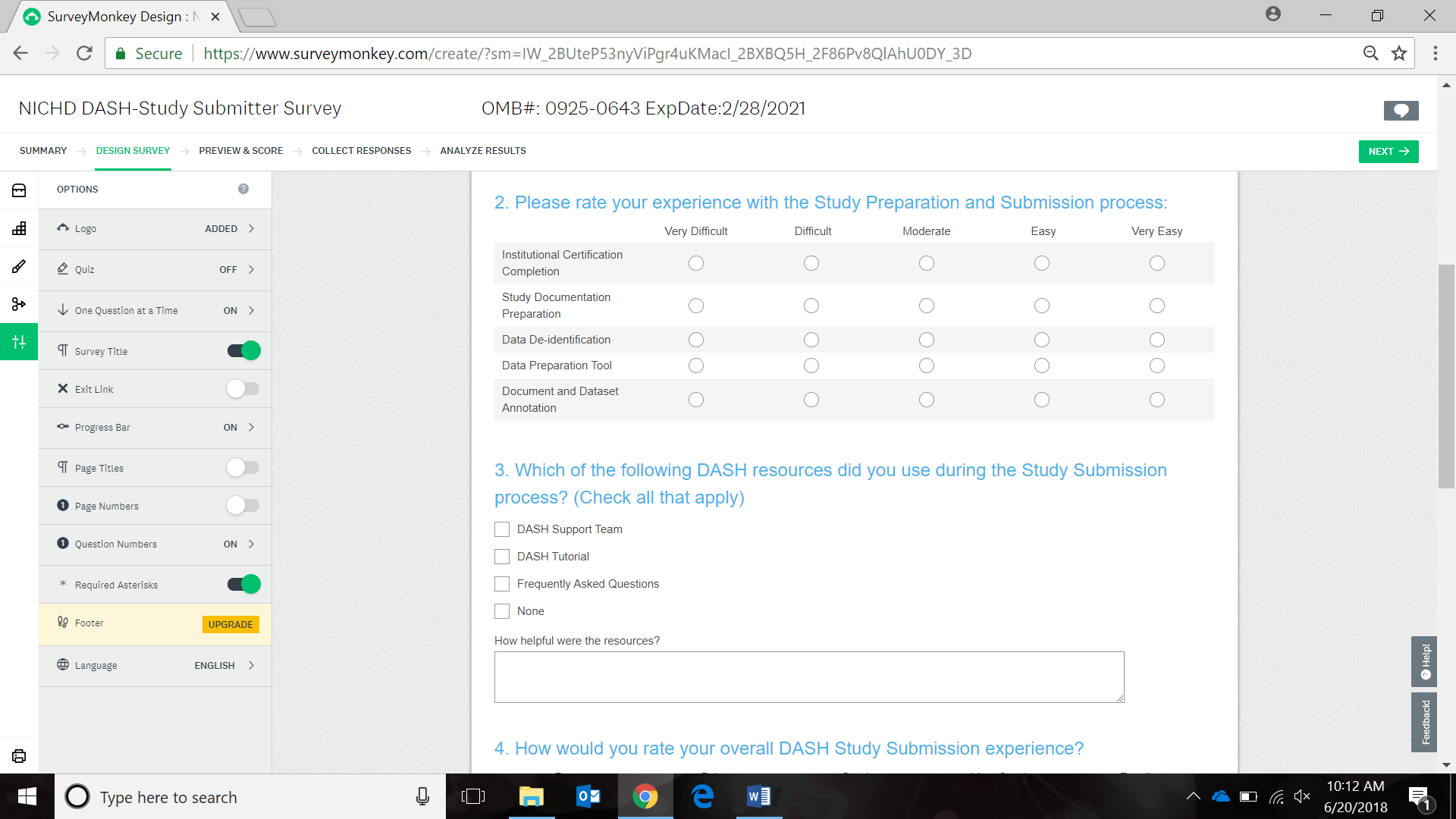 Which of the following DASH resources did you use during the Study Submission or Study Cataloging process? (Check all that apply)DASH Support TeamFrequently Asked Questions DASH TutorialNoneHow helpful were the resources?	How would you rate your overall DASH Study Submission or Study Cataloging experience? How can we improve the Study Submission or Study Cataloging process? (Please include any issue(s) you encountered during the Study Submission or Study Cataloging process)12345PoorFairGoodVery GoodExcellent